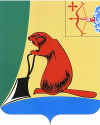 Выводы и предложенияПроект муниципальной программы «Формирование законопослушного поведения участников дорожного движения в муниципальном образовании Тужинский муниципальный район Кировской области» на 2023-2025 годы» не прошел оценку отделом по экономике и прогнозированию и финансовым управлением, не вынесен на общественное обсуждение.На момент поступления проекта постановления Программа не включена в Перечень муниципальных программ Тужинского муниципального района.Необходимо внести поправки в текстовую часть Программы в соответствии с требованиями, установленными Методические рекомендации по разработке муниципальных программ.С учетом приведенных в Заключении фактов и выводов, Контрольно-счетная комиссия считает, что утверждение Программы в представленном варианте невозможно и требует доработки.Председатель Контрольно-счетнойкомиссии Тужинского района                                                            Ю.В. Попова31.10.2022КОНТРОЛЬНО-СЧЕТНАЯ КОМИССИЯ МУНИЦИПАЛЬНОГО ОБРАЗОВАНИЯ ТУЖИНСКИЙ МУНИЦИПАЛЬНЫЙ РАЙОН КИРОВСКОЙ ОБЛАСТИул. Горького, д. 5, пгт Тужа, Тужинский район, Кировская область, 612200,    тел: (83340) 2-16-45, E-mail: kcktuzha@mail.ruЗАКЛЮЧЕНИЕна проект постановления администрации Тужинского муниципального района «Об утверждении муниципальной программы «Формирование законопослушного поведения участников дорожного движения в муниципальном образовании Тужинский муниципальный район Кировской области» на 2023-2025 годы»Заключение Контрольно-счетной комиссии муниципального образования Тужинский муниципальный район (далее – Контрольно-счетная комиссия) на проект постановления администрации Тужинского муниципального района «Об утверждении муниципальной программы «Формирование законопослушного поведения участников дорожного движения в муниципальном образовании Тужинский муниципальный район Кировской области» на 2023-2025 годы» подготовлено в соответствии с Положением Контрольно-счетной комиссии, утвержденным решением Тужинской районной Думы от 13.12.2021 № 4/25.Контрольно-счетная комиссия, рассмотрев проект постановления администрации Тужинского муниципального района «Об утверждении муниципальной программы «Формирование законопослушного поведения участников дорожного движения в муниципальном образовании Тужинский муниципальный район Кировской области» на 2023-2025 годы», отмечает следующее.Проектом постановления предлагается утвердить муниципальную программу «Формирование законопослушного поведения участников дорожного движения в муниципальном образовании Тужинский муниципальный район Кировской области» на 2023-2025 годы (далее – Проект постановления, Программа). Финансирование Программы не предусматривается.Программа разработана в целях выполнения полномочий, определенных статьей 6 Федерального закона от 10.12.1995 № 196-ФЗ                   «О безопасности дорожного движения».Программа имеет 3 цели, для достижения которых установлены соответствующие задачи и должны быть выполнены целевые показатели.В рамках Программы планируется реализовать 6 мероприятий.Постановлением администрации Тужинского муниципального района от 19.01.2015 № 89 установлен Порядок разработки, реализации и оценки эффективности реализации муниципальных программ Тужинского муниципального района и Методические указания по разработке муниципальных программ Тужинского муниципального района (далее – Порядок разработки муниципальных программ и Методические указания по разработке муниципальных программ).Порядок разработки муниципальных программ определяет правила разработки, реализации и оценки эффективности реализации муниципальных программ, а также осуществления контроля за ходом их реализации.Согласно пунктам 2.5. – 2.11. Порядка разработки муниципальных программ, проект муниципальной программы подлежит оценке, которая проводится отделом по экономике и прогнозированию и финансовым управлением, после чего подготавливается заключение. По результатам оценки осуществляется доработка проекта муниципальной программы. Доработанный проект муниципальной программы направляется в Контрольно-счетную комиссию и выносится на общественное обсуждение. Проект постановления в Контрольно-счетную комиссию представлен 26.10.2022 без проведения оценки проекта Программы отдела по экономике и прогнозирования и финансового управления. На общественное обсуждение проект Программы не вынесен.Согласно пункту 1.5. Порядка разработки муниципальных программ срок реализации муниципальной программы должен быть не менее 5 лет. Срок Программы, представленной на экспертизу, составляет 3 года – менее 5 лет.Согласно пункту 2.1. Порядка разработки муниципальных программ разработка муниципальной программы осуществляется на основании перечня муниципальных программ. Перечень муниципальных программ Тужинского муниципального района утвержден постановлением администрации Тужинского муниципального района от 20.07.2017 № 265. Программа, представленная на экспертизу в Перечне муниципальных программ Тужинского муниципального района отсутствует.Согласно пункту 2.12. Порядка разработки муниципальных программ муниципальные программы, предлагаемые к реализации начиная с очередного финансового года, утверждаются постановлением администрации не позднее 14 октября текущего года. Данный срок нарушен, Программа по состоянию на 31.10.2022 не утверждена.Методические рекомендации по разработке муниципальных программ определяют требования к структуре и содержанию разделов муниципальных программ.Согласно представленному проекту постановления имеются замечания к структуре и содержанию Программы:в Паспорте Программы отсутствуют некоторые разделы паспорта предусмотренные формой паспорта, установленные Методическими рекомендациям по разработке муниципальных программ: ответственный исполнитель Программы, соисполнители Программы, целевые показатели эффективности реализации Программы, этапы и сроки реализации Программы;разделы текстовой части Программы не соответствуют разделам, установленным Методическими рекомендациями по разработке муниципальных программ;не соблюдены требования к содержанию разделов;отсутствуют приложения к тестовой части Программы формы №№ 2 -7 Методических рекомендаций по разработке муниципальных программ.